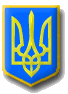 ЛИТОВЕЗЬКА СІЛЬСЬКА РАДАВОЛОДИМИРСЬКОГО РАЙОНУ ВОЛИНСЬКОЇ ОБЛАСТІ Двадцять шоста   сесія  восьмого скликанняР І Ш Е Н Н ЯВід  09 грудня  2022 року                с. Литовеж                                 № 26/7Про  організацію харчування  у загальноосвітніх 
закладах  громади у II семестрі 2022-2023 н.р.На виконання    Законів України «Про освіту» та «Про охорону дитинства»,  Закону України від 24.12.2015 р. №911-VІІІ «Про внесення змін до деяких законодавчих актів України», постанови Кабінету Міністрів України від 24.03.2021 р. №305 «Про затвердження норм та Порядку організації харчування у закладах освіти та дитячих закладах оздоровлення та відпочинку», враховуючи  рекомендації постійної комісії з питань фінансів, бюджету, планування соціально-економічного розвитку, інвестицій та міжнародного співробітництва, з метою забезпечення якісним  харчуванням   школярів, Литовезька сільська рада ВИРІШИЛА:1. Організувати за кошти органу місцевого самоврядування харчування учнів 1-11 класів ЗЗСО громади, з розрахунку 25,00 грн. (плюс сільськогосподарська продукція) на одну дитину вдень, для наступних категорій:- дітей-сиріт та дітей, позбавлених батьківського піклування;- дітей з особливими освітніми потребами, які навчаються у спеціальних та інклюзивних класах, та дітей, які є особами з інвалідністю;- дітей із сімей, які отримують допомогу відповідно до Закону України «Про державну соціальну допомогу малозабезпеченим сім’ям»;- дітей з числа внутрішньо переміщених осіб;- дітей, які мають статус дитини, яка постраждала внаслідок воєнних дій і збройних конфліктів, дітей, батьки яких мобілізовані, демобілізовані, загинули або поранені під час проведення антитерористичної операції та за час широкомасштабного вторгнення російських військ в Україну з 24 лютого 2022 року; - дітей з числа осіб, визначених у статті 10 та 10-1 Закону України «Про статус ветеранів війни, гарантії їх соціального захисту».2. Контроль за виконанням рішення покласти на постійну комісію з питань фінансів, бюджету, планування соціально-економічного розвитку, інвестицій та міжнародного співробітництва.В.о.сільського голови                                                             Мирослава ЖУКОВАГолодюк 0985127561